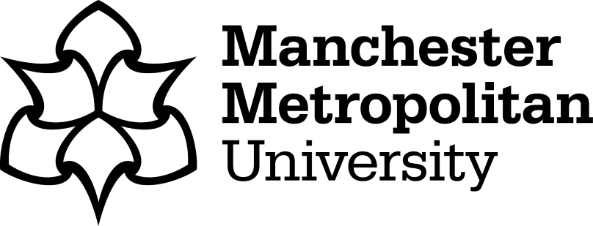 This is a controlled document. The master document is posted on the RKE website: http://www2.mmu.ac.uk/research/research-governance/Any print-off of this document will be classed as uncontrolled. Researchers and their teams may print off this document for training and reference purposes but are responsible for regularly checking the RKE website for more recent versions. BackgroundAll research which falls within the scope of the UK Policy Framework for Health and Social Care Research requires a research sponsor.  The framework defines the sponsor as “the individual, organisation or partnership that takes on overall responsibility for proportionate, effective arrangements being in place to set up, run and report a research project’.Some funders may also require the allocation of a research sponsor as part of the application process.Purpose This SOP describes the process for obtaining Manchester Metropolitan University (MMU) sponsorship for research projects led by staff from MMU.  Procedure Who should apply for SponsorshipIt is the responsibility of the Chief Investigator (CI) to request Sponsorship.  However, it is recognised that this responsibility may be delegated to another member of the research team with sufficient knowledge of the research activity.Where the research is being conducted as part of an undergraduate or postgraduate taught degree course, the Academic Supervisor should act as the CI when applying for Sponsorship.When to apply for SponsorshipThe CI should liaise with the RKE Research Governance Manager as early as possible to discuss Sponsor responsibilities.  Normally the CI would be expected to request Sponsorship once funding for a research project has been confirmed or in the case of student research projects when the Academic Supervisor has approved the study.  Sponsorship should be confirmed (‘in principle’ as a minimum) before application to any of the following:Host organisation (NHS Trust, Local Health Board, Primary Care Trust, etc);NHS RECIn circumstances where the funding body requires confirmation of Sponsorship prior to submission of the funding application, contact the RKE Ethics and Research Governance Manager.How to determine if MMU is the likely sponsorMMU should normally act as research sponsor for projects where the CI is employed by (or is a student of) the university, the university is managing the research, and no external staff have been involved in protocol development.  Where external staff or organisations are involved in the development or management of the research it may be more appropriate for another organisation to act as sponsor, or to enter into a co-sponsorship arrangement.  MMU will not act as research sponsor for any research which comes under the UK Clinical trials regulations. Applying to MMU to accept SponsorshipAs a minimum, the following documentation is required by the Ethics and Research Governance Manager before the sponsorship assessment may be made:A completed IRAS form or EthOS Application A completed MMU Insurance Checklist Signed CI Internal AgreementProject protocolParticipant Information Leaflet (PIL) and consent form (where applicable)Full information on third party collaborations (partner organisations, etc.)Confirmation of research fundingCV of CIFurther information and/or documentation may be requested as necessary.  The CI (or nominated individual) will need to be available to answer any additional questions raised.  The Ethics and Research Governance Manager will undertake a risk assessment in order to establish whether the sponsor’s responsibilities will be executed properly by the trial study team. Issuing a Sponsor letterFollowing satisfactory review of the requested documentation the RKE Office will issue a sponsorship letter.  The letter may only be signed by authorised signatories in the RKE office.      Co-SponsorshipThe institution may wish to approach another organisation to act as co-sponsor for the study and assume some of the sponsorship responsibilities. The delegation of responsibilities between the two sponsors should be agreed, documented and authorised by appropriate representatives of both sponsor institutions/organisations.Other third party agreements The sponsor should issue contracts/agreements to third parties (e.g. manufacturers, non-NHS laboratories etc), monitor contract activity and ensure that the third parties comply with the study protocol.  For NHS organisations it is recommended that the Model agreement for Non-Commercial Research (mNCA) is used as this has been approved for use by most NHS organisations.  Any agreements must only be signed on behalf of the sponsor by the financial director.  The CI should monitor any contract activity, and at each site the PI should ensure that the research team complies with any site-specific delegated responsibilities outlined in the model agreement.A copy of the signed contracts/agreements must be kept in the SMF and Site File where relevant (see SOP7 Study Master File and Site File Set-up). Related Documents Model agreement for Non-Commercial Research (mNCA)SOP7 Study Master File and Site File Set-upReferencesUK Policy Framework for Health and Social Care Research UK Clinical trials regulationsReference NumberVersionEffective Date9th June 2020Review Date9th June 2020AuthorApproved byDate Prof David Raper, Director of Research and Knowledge Exchange1st February 2016VersionDateReason for Change2.09th June 2020Links within the document have been updated, in line with new policies.